REGULAMIN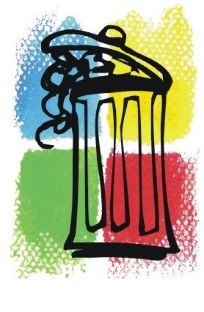 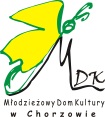 XIII MIEJSKIEGO KONKURSU TWÓRCZOŚCI PLASTYCZNEJ DZIECI I MŁODZIEŻY„DRUGIE ŻYCIE ŚMIECI”PATRONAT HONOROWY:-Prezydent Miasta ChorzówORGANIZATOR: - MŁODZIEŻOWY DOM KULTURY W CHORZOWIE PATRONAT MEDIALNY: - portal „chorzowianin.pl” I. CELE KONKURSU: 1. Umożliwienie dzieciom i młodzieży zaprezentowania własnej twórczości plastycznej.2. Zachęcenie do współpracy i aktywnej twórczości w zespole. 3. Wymiana doświadczeń metodycznych i artystycznych nauczycieli i instruktorów prowadzących zajęcia z dziećmi i młodzieżą. 4. Rozpowszechnienie wiedzy ekologicznej. 5. Promowanie segregowania odpadów.II. TEMATYKA KONKURSU: Tematyka konkursu związana jest z segregacją śmieci, dbałością o środowisko naturalne, szeroko pojętą edukacją proekologiczną. Prace plastyczne będą tworzone z odpadów wykorzystanych wtórnie, jak najmniej przetworzonych. Temat przewodni : WYPOSAŻENIE DOMU – meble lub elementy dekoracyjne.1.Uczestnikami konkursu mogą być:- dzieci przedszkolne (w wieku 5 i 6 lat),- uczniowie szkół podstawowych kl. I-III,- uczniowie szkół podstawowych kl. IV-VII,- uczniowie gimnazjów.3. Prace będą wykonywane przez trzyosobowe zespoły, reprezentujące jedną placówkę. Każda placówka może zgłosić do konkursu maksymalnie 2 zespoły w danej kategorii wiekowej. 4. Kartę zgłoszenia oraz tabelę podpis pracy dołączone do regulaminu należy wypełnić dokładnie i czytelnie.5. Uczestnicy konkursu wykonują prace w Młodzieżowym Domu Kultury.6. Każda grupa wykonuje 1 pracę , której wymiary nie mogą przekroczyć 1 metra szerokości i 1 metra wysokości.7. Uczestnicy przynoszą materiały do wykonania pracy. Organizator zapewnia nożyczki, kleje i taśmy klejące.8. Grupa ma prawo przynieść wcześniej przygotowany rysunek wymyślonej pracy (projekt). Nie mogą być wykorzystywane projekty prac prezentowanych i ewentualnie nagrodzonych w innych konkursach. 9. Przy tworzeniu pracy nie można wykorzystywać wcześniej przygotowanych łączonych elementów. 10. Za bezpieczeństwo dzieci i młodzieży odpowiada opiekun grupy.11. Każda grupa pracuje samodzielnie, jedynie grupom przedszkolnym pomocy technicznej udzielają opiekunowie 12. Czas na wykonanie pracy to 60 minut.13.Każda grupa przedstawi jurorom swoją pracę w czasie nie przekraczającym 2 minut. 14. Oceniana będzie między innymi oryginalność, staranność i kreatywność.IV. TERMINY: Konkurs odbędzie się w Młodzieżowym Domu Kultury w Chorzowie przy ul. Lompy 13 dnia 18 października 2017r.w godzinach:od 9:30 do 11:30  - przedszkolaki,od 12:30 do 14:30 – szkoły podstawowe i gimnazja.Uroczyste podsumowanie konkursu odbędzie się tego samego dnia.2.Kartę zgłoszenia oraz podpis pracy należy przesłać w nieprzekraczalnym terminie do 10 października 2017r. na adres organizatora:Młodzieżowy Dom Kultury,41-500 Chorzów,ul Lompy 13; tel./fax: 32/ 2413-180;e-mail: sekretariat@mdkchorzow.plV. NAGRODY 1.Komisja powołana przez organizatora składająca się z artystów plastyków, ekologów i przedstawicieli sponsorów dokona oceny prac przyznając nagrody w następujących kategoriach wiekowych: a) przedszkolaki (w wieku 5 i 6 lat),b) uczniowie klas I - III  SP,c) uczniowie klas IV – VII,d) gimnazjaliści.2. Organizator konkursu przewiduje dla autorów nagrodzonych prac nagrody rzeczowe oraz dyplomy. VI. UWAGI KOŃCOWE: 1. Zgłoszenie udziału w konkursie jest równoznaczne z wyrażeniem zgody na przetwarzania danych osobowych i publikacji wizerunku do celów organizacyjnych i promocyjnych imprezy. 2. Ewentualny zwrot nagrodzonych prac nastąpi na prośbę autorów lub opiekuna do tygodnia po zakończeniu wystawy 
w Młodzieżowym Domu Kultury. 3.Organizator konkursu zastrzega sobie prawo publikowania i reprodukowania prac konkursowych bez wypłacania honorariów autorskich. 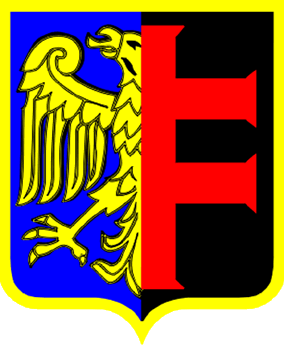 4. W przypadku dużej ilości chętnych, organizator kwalifikuje uczestników do udziału w konkursie według kolejności złożonych zgłoszeń.Koordynator konkursu: Justyna Szturma (j.szturma@mdkchorzow.pl)ZAŁĄCZNIKI : KARTA ZGŁOSZENIA I PODPIS PRACY*OBIE PONIŻSZE TABELE NALEŻY WYPEŁNIĆ CZYTELNIE DRUKOWANYMI LITERAMI 
LUB KOMPUTEROWO*PODPIS PRACY:KARTA ZGŁOSZENIAXIII EDYCJI MIEJSKIEGO KONKURSU TWÓRCZOŚCI PLASTYCZNEJ DZIECI I MŁODZIEŻY „DRUGIE ŻYCIE ŚMIECI”KARTA ZGŁOSZENIAXIII EDYCJI MIEJSKIEGO KONKURSU TWÓRCZOŚCI PLASTYCZNEJ DZIECI I MŁODZIEŻY „DRUGIE ŻYCIE ŚMIECI”Imiona i nazwiska członków zespołu ………………………………………………………………………………………………………………………………………………………………………Wiek(proszę zaznaczyć odpowiednią kategorię wiekową)dzieci w wieku przedszkolnymuczniowie klas I-III szkoła podstawowauczniowie klasy IV-VII szkoła podstawowagimnazjaliściNazwa reprezentowanej placówkiadres, tel./faksadres e-mailNauczyciel/opiekun zespołuImię i nazwisko.…………………………………….……………….
telefon kontaktowy ………..…………………………….…………. 
adres email ………………………………………………………….
XIII EDYCJI MIEJSKIEGO KONKURSU TWÓRCZOŚCI PLASTYCZNEJDZIECI I MŁODZIEŻY „DRUGIE ŻYCIE ŚMIECI”
XIII EDYCJI MIEJSKIEGO KONKURSU TWÓRCZOŚCI PLASTYCZNEJDZIECI I MŁODZIEŻY „DRUGIE ŻYCIE ŚMIECI”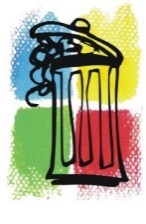 TYTUŁ PRACY: ……………………..…………..TYTUŁ PRACY: ……………………..…………..Imiona i nazwiska członków zespołu ………………………………………………………………………………………………………………………………………………………………………Kategoria wiekowaprzedszkoleklasy I-III szkoła podstawowaklasy IV-VII szkoła podstawowagimnazjumNazwa reprezentowanej placówkiNauczyciel/opiekun zespołu
.…………………………………….……………….
Imię i nazwisko